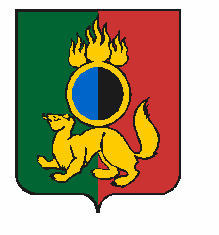 АДМИНИСТРАЦИЯ ГОРОДСКОГО ОКРУГА ПЕРВОУРАЛЬСКПОСТАНОВЛЕНИЕг. ПервоуральскПОСТАНОВЛЯЕТ:07.06.2022№1353О внесении изменения в постановление Администрации городского округа Первоуральск от 29 декабря 2021 года
№ 2521 «Об установлении публичного сервитута на земельные участки»В соответствии со статьей 48 Федерального закона № 131-ФЗ от 6 октября         2003 года "Об общих принципах организации местного самоуправления в Российской Федерации",  Администрация городского округа ПервоуральскВнести изменение в постановление Администрации городского
округа Первоуральск от 29 декабря 2021 года № 2521 «Об установлении публичного
сервитута на земельные участки»:Пункт 1 постановления изложить в новой редакции: «1.	Установить публичный сервитут в отношении земельных участков с кадастровыми номерами 66:58:0116002:54, 66:58:0116002:492, 66:58:0000000:12158, 66:58:0000000:78 (вх. 66:58:0116002:118), 66:58:0116002:8936, 66:58:0116002:600, 66:58:0000000:25 (вх. 66:58:0120001:60), 66:58:0000000:25 (вх. 66:58:0120003:69), 66:58:0120001:409, 66:58:0120001:412, 66:58:0120001:437, 66:58:0120001:432, 66:58:0120003:250, 66:58:0120003:2033, 66:58:0120001:1967, 66:58:0120001:1979, 66:58:0120001:1950, 66:58:0000000:11867, 66:58:0000000:11868, 66:58:0000000:1588, 66:58:0120014:8, 66:58:0120003:93, 66:58:0120003:35, 66:58:0000000:10010, 66:58:0120001:1658, 66:58:0120001:1675, 66:58:0000000:129 (вх. 66:58:2902024:34), 66:58:0000000:129 (вх. 66:58:2902024:101), 66:58:0000000:121 (вх. 66:58:2902024:55), 66:58:0116002:8937, 66:58:0120007:1476, 66:58:2902024:93, 66:58:0120001:1675, 66:58:0000000:112 (вх. 66:58:0120003:167), 66:58:0120014:1, 66:58:0120001:1654, 66:58:2902024:204, 66:58:0120001:1941, 66:58:0120001:1966, 66:58:0120014:110, 66:58:0120001:30, 66:58:0120013:93, 66:58:0000000:12260, 66:58:0120001:60 (ЕЗП 66:58:0000000:25); 66:58:0120003:69 (ЕЗП 66:58:0000000:25), 66:58:2902024:34 (ЕЗП 66:58:0000000:129), 66:58:2902024:101 (ЕЗП 66:58:0000000:129), 66:58:2902024:55 (ЕЗП 66:58:0000000:121), 66:58:0120003:167 (ЕЗП 66:58:0000000:112), с целью размещения  существующего инженерного сооружения теплосеть М-3, с кадастровым номером объекта 66:58:0000000:12797, сроком   до 31 декабря 2046 года.»Настоящее постановление опубликовать в газете «Вечерний Первоуральск» и разместить на официальном сайте городского округа  Первоуральск в    информационно-телекоммуникационной сети «Интернет» по адресу: www.prvadm.ru.Контроль за исполнением настоящего постановления возложить на заместителя Главы Администрации городского округа Первоуральск по муниципальному управлению Д.М. Крючкова.Глава городского округа ПервоуральскИ.В.Кабец